Stegna, dnia 09.09.2014 r.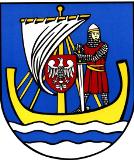 						Pan/Pani						................................................

Na podstawie art. 20 ust. 1 ustawy z dnia 8 marca 1990 roku o samorządzie gminnym                      (t.j. Dz. U. z 2013 r., poz. 594 z późniejszymi zmianami) zwołuję:XLIV Sesję Rady Gminy Stegna na dzień 18 września 2014 r. o godz. 1200 w Domu Ludowym w Rybinie.Proponowany porządek obrad: Otwarcie sesji i stwierdzenie prawomocności obrad.Wybór sekretarza obrad.Zatwierdzenie porządku obrad.Przyjęcie protokołów z XLIII Sesji. Odpowiedzi na interpelacje zgłoszone na poprzedniej sesji, oraz w okresie między sesjami.Interpelacje i zapytania Radnych.Informacje Wójta o pracy w okresie między sesjami.Informacje za pierwsze półrocze 2014 roku:o przebiegu wykonania budżetu Gminy Stegna, o kształtowaniu się Wieloletniej Prognozy Finansowej, w tym o realizowaniu przedsięwzięć,o przebiegu wykonania planów finansowych samorządowych instytucji kultury.Podjęcie uchwał w sprawie:zmian budżetu Gminy Stegna na rok 2014,zmiany uchwały Nr XXXIX/370/2013 Rady Gminy Stegna z dnia 19 grudnia 2013 r. w sprawie Wieloletniej Prognozy Finansowej Gminy Stegna na lata 2014-2025,przyjęcia Gminnego Programu Profilaktyki i Rozwiązywania Problemów
Alkoholowych w Gminie Stegna do realizacji na 2015 r.,uchwalenia Wieloletniego Planu Rozwoju i Modernizacji Urządzeń Kanalizacyjnych dla Gminy Stegna na lata 2014-2018,utworzenia na obszarze Gminy Stegna odrębnego obwodu głosowania dla przeprowadzenia wyborów do Rady Gminy Stegna, Rady Powiatu Nowodworskiego, Sejmiku Województwa Pomorskiego oraz wyborów Wójta Gminy Stegna zarządzonych na dzień 16 listopada 2014 r.,określenia przystanków komunikacyjnych i dworców, których właścicielem lub zarządzającym jest Gmina Stegna oraz warunków i zasad korzystania z tych obiektów,przyjęcia do realizacji powierzonego zadania polegającego na wymianie nawierzchni chodnika w ul. Gdańskiej (droga wojewódzka nr 501) w miejscowości Mikoszewo,zmiany Uchwały Nr XIX/184/2012 Rady Gminy Stegna z dnia 23 kwietnia 2012r. w sprawie określenia zasad nabywania, zbywania i obciążania nieruchomości oraz ich wydzierżawiania lub najmu na czas oznaczony dłuższy niż trzy lata lub czas nieoznaczony oraz zasad udzielania bonifikat,powierzenia Wójtowi Gminy Stegna uprawnień do określenia wysokości cen i opłat za korzystanie z obiektów użyteczności publicznej Gminy Stegna,wyrażenia zgody na sprzedaż w drodze bezprzetargowej lokali mieszkalnych na rzecz dotychczasowych najemców,udzielenia zgody na zawarcie w trybie bezprzetargowym kolejnej umowy dzierżawy, której przedmiotem jest ta sama nieruchomość i ten sam dzierżawca,uchwalenia miejscowego Planu zagospodarowania przestrzennego wsi Drewnica,zmiany miejscowego planu zagospodarowania przestrzennego wsi Jantar,aktualności studium uwarunkowań i kierunków zagospodarowania przestrzennego gminy Stegna oraz obowiązujących miejscowych planów zagospodarowania przestrzennego,uchylenia Uchwały Nr XXIX/277/09 Rady Gminy Stegna z dnia 26 czerwca 2009 r. o przystąpieniu do sporządzenia miejscowego planu zagospodarowania przestrzennego „Wiatraki Nowa Holandia”,przystąpienia do sporządzenia zmiany Studium Uwarunkowań i Kierunków Zagospodarowania Przestrzennego Gminy Stegna.Odpowiedzi na interpelacje i zapytania radnych.Wolne wnioski i informacje.      Przewodnicząca Rady 							(-) Dorota Chojna